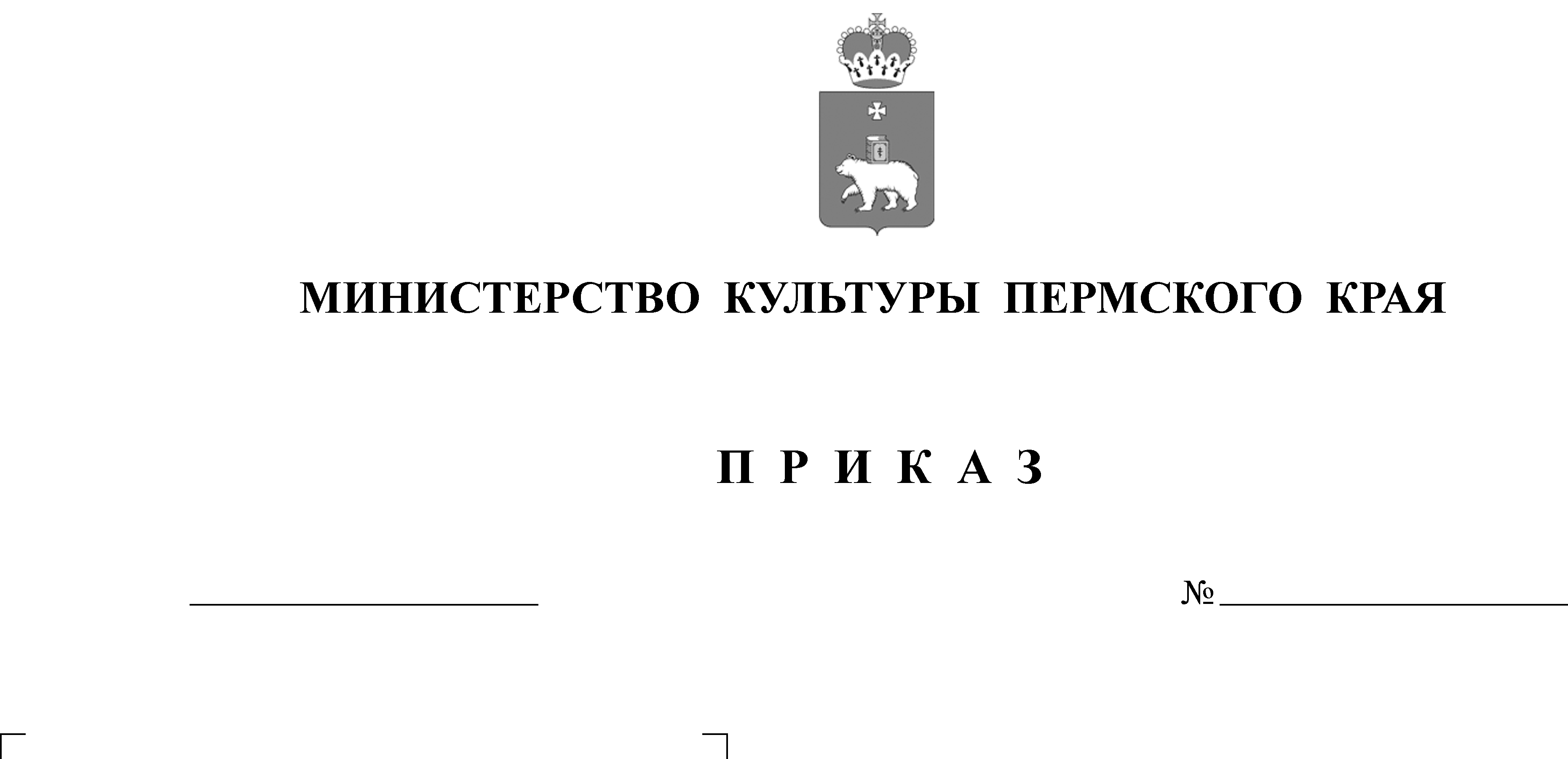 В соответствии с пунктом 2 постановления Правительства Пермского края от 06 октября 2016 г. № 875- п «Об утверждении Положения о порядке и условиях присвоения и подтверждения званий «Народный», «Образцовый» любительским творческим коллективам и студиям учреждений (организаций) сферы культуры и искусства Пермского края»ПРИКАЗЫВАЮ:Утвердить прилагаемое Положение о деятельности «Народных», «Образцовых» любительских творческих коллективов и студий, осуществляющих деятельность в государственных учреждениях сферы культуры и искусства Пермского края.Настоящий приказ вступает в силу через десять дней со дня его официального опубликования. Министр                                                                             И.А. ГладневПриложение к приказу Министерства культуры Пермского краяот                     №ПОЛОЖЕНИЕ о деятельности «Народных», «Образцовых» любительских творческих коллективов и студий, осуществляющих деятельность в государственных учреждениях сферы культуры и искусства Пермского краяI. Общие положения1.1. Настоящее Положение о деятельности «Народных», «Образцовых» любительских творческих коллективов и студий, осуществляющих деятельность в государственных учреждениях сферы культуры и искусства Пермского края (далее - Положение) разработано в соответствии с Законом Российской Федерации «Основы законодательства Российской Федерации 
о культуре».1.2. Настоящее Положение распространяется на любительские творческие коллективы и студии, осуществляющие деятельность в государственных учреждениях сферы культуры и искусства Пермского края (далее – коллективы).II. Цели и задачи деятельности коллективов2.1. Целями деятельности коллективов являются:- приобщения населения к культурным традициям народов Российской Федерации, лучшим отечественным и мировым культурным образцам;- популяризации творчества профессиональных и самодеятельных авторов, создавших произведения, получившие общественное признание;- содействия в приобретении знаний, умений и навыков в различных видах художественного творчества, развития творческих способностей населения.2.2. Задачами деятельности коллективов являются:- содействие жителям Пермского края в приобретении знаний, умений и навыков в различных видах творчества;- удовлетворение потребностей жителей Пермского края в сохранении и развитии художественного творчества, любительского искусства, способствующих социально-культурной активности населения. - поддержка различных категорий и групп населения, желающих заниматься художественным творчеством.III. Организация деятельности  коллективов3.1. Непосредственное руководство коллективом осуществляет руководитель коллектива.3.2. Руководитель коллектива назначается и освобождается от должности приказом руководителя государственного учреждения сферы культуры и искусства Пермского края (далее – руководитель учреждения) и несет ответственность за результаты деятельности коллектива, организацию творческой работы коллектива, его развитие.3.3. Руководитель коллектива -составляет программу творческого развития коллектива (в зависимости от направлений деятельности), определяет срок ее реализации и возраст участников;- составляет план организационно-творческой работы на календарный год, расписания коллективных и индивидуальных занятий;-организует  в коллективе регулярную творческую работу на основе согласованного плана организационно-творческой работы в соответствии с  положением о деятельности коллектива;-формирует репертуар коллектива на основе принципов актуальности, тематической направленности, исполнительских и постановочных возможностей коллектива;- предоставляет руководителю учреждения (структурного подразделения) отчет о деятельности коллектива;- организует работу по формированию методических материалов в соответствии с реализуемыми направлениями работы и жанровой спецификой коллектива (сценарные разработки, методзаписи класс-уроков, описание балетмейстерских работ, музыкальные, вокальные партитуры, фонд фольклорного материала и т.д);- обеспечивает привлечение внебюджетных средств для развития коллектива;- обеспечивает сохранение методических материалов, а также материалов о деятельности по  развитию коллектива (планы, отчеты, альбомы, программы, афиши, фото-, видеоматериалы) и творческой работе.3.4. Положение о коллективе разрабатывается руководителем коллектива на основании Типового положения о клубном формировании, Устава государственного учреждения, и отражает порядок работы, систему управления и отчетности. Положение утверждается руководителем учреждения.3.5. Руководитель учреждения:-осуществляет общее руководство и контроль над деятельностью коллектива;-создает необходимые условия для обеспечения деятельности коллектива;-утверждает план организационно-творческой работы на календарный год, программы, графики выступлений, расписание занятий.3.6. Привлечение в коллектив участников осуществляется на добровольной основе в свободное от работы (учебы) время.IV. Творческо-организационная деятельность коллектива4.1. Коллектив осуществляет:-систематические занятия в формах и видах, характерных для данного коллектива (репетиция, лекция, урок и т.п.) обучение навыкам художественного творчества;-творческие отчеты о результатах своей деятельности (концерты, выставки, конкурсы, мастер-классы, творческие лаборатории и т.п.);-участие в общих проектах, программах, акциях государственного учреждения, -использование различных форм творческой работы;-участие в культурной и общественной жизни города и края;-участие в районных, региональных, общероссийских и международных фестивалях, смотрах, конкурсах, выставках и т.п.4.2. Рабочее время руководителя коллектива составляет: -работа по подбору участников коллектива и просветительская работа с участниками коллектива; -подбор репертуара коллектива; -работа по изучению и сбору фольклора;-репетиционная работа; -мероприятия по выпуску спектаклей (концертов), а именно составление монтажных листов со звуко и светооператорами, работа над сценографией, работа с режиссером; -ведение документации творческого коллектива;-работа по организации привлечения спонсоров для развития коллектива; -выпуск спектаклей, концертных программ, организация выставок;-время, затраченное на выездные концерты (спектакли, представления, выставки).- иная методическая деятельность.4.3. Продолжительность рабочего времени для руководителей и штатных работников коллектива определяется в соответствии с Трудовым кодексом Российской Федерации и действующими нормативными документами.В свободное от репетиций, спектаклей, концертов и других мероприятий время руководитель коллектива выполняет функции специалиста-методиста по жанрам народного творчества, организатора массовых мероприятий, проводимых учреждением.4.4. Творческие и гастрольные поездки, участие в фестивалях и концертах, других мероприятиях финансируются за счет имеющихся на эти цели бюджетных средств, средств от предпринимательской и иной приносящей доход деятельности, благотворительных взносов, спонсорских поступлений.V. Поощрение коллективаРуководитель коллектива рекомендует лучших его участников для награждения в установленном порядке дипломами, грамотами, памятными подарками.